МИНИСТЕРСТВО ЗДРАВООХРАНЕНИЯ РЕСПУБЛИКИ БЕЛАРУСЬМЕТОДМНОГОПРОФИЛЬНОЙ ПРОФИЛАКТИКИ И ДИСПАНСЕРИЗАЦИИПАЦИЕНТОВ СЗАБОЛЕВАНИЯМИ КАРДИОРЕСПИРАТОРНОЙ СИСТЕМЫ Инструкция по применению УЧРЕЖДЕНИЕ-РАЗРАБОТЧИК: ГУ  «Республиканский научно-практический центр «Кардиология»	АВТОРЫ: д.б.н. А.В.Фролов, академик НАН Беларуси, д.м.н, профессор Г.И.Сидоренко, А.П.Воробьев, О.П.Мельникова, к.м.н.И.Д.Козлов,  Л.М.Гуль, к.ф.м.н. И.А.Маничев, к.ф.м.н. В.Г.Щербицкий, Л.А.БарановаМинск, 2014	ОБЛАСТЬ ПРИМЕНЕНИЯНастоящая инструкция по применению (далее - Инструкция) описывает метод  оценки адекватности регуляции деятельности кардио-респираторной системы, выявления вегетативного дисбаланса  в регуляции деятельности сердечно-сосудистой и респираторной системы и  их взаимоотношений, а так же выявления лиц с кардиореспираторной патологией ранних стадий с целью проведения превентивных профилактических вмешательств.Инструкция предназначена дляврачей-терапевтов, врачей-кардиологов, врачей-пульмонологов и медицинских сестер, выполняющих электрокардиографические и спирографические обследования.Перечень необходимого оборудования, изделиймедицинской техникиДля регистрации и автоматической интерпретации ЭКГ и спирограммы необходимо следующее оборудование:- персональный компьютер с характеристиками: процессор не ниже 1 000MHz/ 1024MbRAM/ 240GbHDD/ЖКИ не менее 17’(стационарный или Notebook);- лазерный принтер;- преобразователь цифровой электрокардиографический;- преобразователь цифровой спирографический;- программное обеспечение «Кардиоспирометр».	Преобразователь цифровой электрокардиографический и преобразователь цифровой спирографический подключаются к внешним портам USBперсонального компьютера.  Приборы должны быть оснащены 4 лимбиднымиэлектродами, 6 грудными электродами для регистрации электрокардиограммы и мундштуком для регистрации спирограммы.Обязательным является заземление компьютера и всех его составляющих (дисплея и принтера). ПОКАЗАНИЯ К ПРИМЕНЕНИЮ:Проведение профилактических осмотров организованных и неорганизованных групп населения;- диспансерное наблюдение за пациентами с ранее выявленной кардиореспираторной патологией;- донозологическая и функциональная диагностика в кабинетах доврачебного приема;- профессиональный отбор, гдепредъявляются специфические требования к психофизиологическим характеристикам сотрудниковПРОТИВОПОКАЗАНИЯ: тремор конечностей,респираторные заболевания в острой фазе,острые психические состоянияОПИСАНИЕ ТЕХНОЛОГИИ ИСПОЛЬЗУЕМОГО МЕТОДАСистема многопрофильной профилактики и диспансеризации «Кардиоспирометр» предназначена для выявления лиц с кардиореспираторной патологией ранних стадий с целью проведения превентивных профилактических вмешательств. На основе синхронного анализа электрокардиограммы и спирограммы система распознает норму, донозологическое и преморбидное состояния, патологию, а также наиболее напряженное звено в системе «сердце-легкие». Синергичность взаимодействия сердечной и дыхательной функций оценивается по данным кардиореспираторного индекса, коэффициентов вариации сердечного и дыхательного ритмов.1.1 Применение программного комплекса «Кардиоспирометр» при массовых профилактическихосмотрах	При проведении профилактических осмотров организованных популяций все обследования выполняются медицинской сестрой, владеющей методами электрокардиографии, спирографии, а также приемами эксплуатации программы «Кардиоспирометр». 	Каждого обследованного относят к одной из групп:норма,донозологическое состояние,преморбидноесостояниепатология.В группу “норма” относят лиц с абсолютной нормойкардиологических и спирометрических показателей, а также лиц с напряженными состояниями регуляции. В донозологическую и преморбидную группы попадают лица с отклонениями параметров ЭКГ  и/или спирограммы. В группу с патологией попадают лица с выраженными отклонениями параметров ЭКГ и/или спирограммы от нормы. При этом таким обследуемым следует пояснять, что это не диагностическое заключение, а необходимость проконсультироваться у специалиста (терапевта, кардиолога или невропатолога) с целью получить диагностическое заключение и рекомендации. Распечатки рекомендуется отдавать на руки и прокомментировать результаты обследования с целью повышения мотивации здорового образа жизни.	Подсчитываются статис-тические данные в абсолютных и процентных единицах, отражающие уровень здоровья в обследованной когорте.1.2 Применение программного комплекса «Кардиоспирометр» в кабинетах доврачебного осмотра поликлиникВ кабинетах доврачебного осмотра поликлиник обследование выполняет медицинская сестра, владеющая методами электрокардио-графии, спирографии, а также приемами эксплуатации программы «Кардиоспирометр». При выявлении у испытуемого нормы или донозологических состояний обследование завершается. Лицам с преморбидными и патологическими состояниями следует дополнительно выполнить  электрокардиографию в 12 стандартных отведениях и/или спирографическое исследование с дыхательными маневрами. Данные заносятся в компьютерный архив. Лица с преморбидными и патологическими состояниями направляются на консультацию к терапевту, кардиологу или пульмонологу.	Каждому обследованному выдается распечатка результатов с пояснениями о наиболее напряженном органе “сердце-легкие”.	Тем самым, сокращается время ожидания, число визитов для пациентов. Упорядочивается поток пациентов, сокращается очередь, повышается эффективность и качество приема у врачебного персонала.1.3 Применение программного комплекса «Кардиоспирометр» в диспансерахВ диспансерах обследование выполняет медицинская сестра, владеющая методами электрокардиографии, спирографии, а также приемами эксплуатации программы “Кардиоспирометр”.Выполняется периодическое обследование пациентов с хроническими кардиологическими или легочными заболеваниями. Результаты каждого обследования заносятся в компьютерный архив. Лечащий доктор анализирует динамику состояния, назначает или корректирует ранее назначенное лечение по данным обследования пациента.Методика работы с комплексом «Кардиоспирометр»Пациенты обследуются в положении сидяпри спокойном дыхании. Синхронно регистрируются сигналы ЭКГ в стандартных отведенияхи спирограммы. При выявлениипреморбидных или патологических состояний дополнительно выполняются  функциональные исследования ЭКГ в 12 стандартных отведениях и/или спирографическое исследование с дыхательными маневрами.Обследование пациента на программно-техническом комплексе «Кардиоспирометр» представлено на рисунке 1.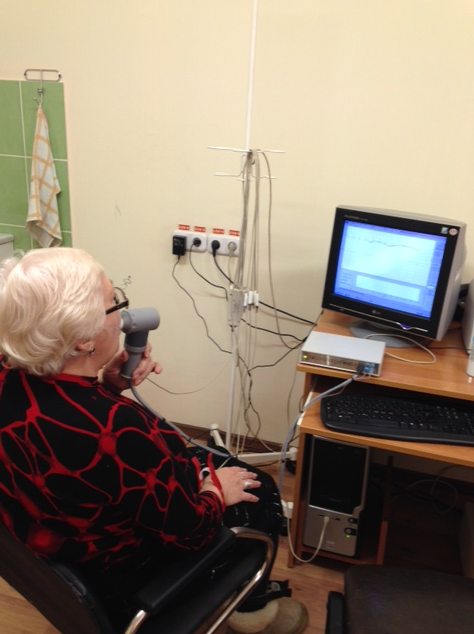 Рисунок 1 – Обследование пациента на программно-техническом комплексе «Кардиоспирометр».Работа медсестры при регистрации биомедицинских сигналов  Включение комплекса и запуск программного обеспеченияВключается питание компьютера и принтера.Преобразователи электрокардиографический и спирографическийзапитываются автоматически от компьютера.Загружается операционная система Windows.Далее на рабочем столе следует выбрать иконку «Кардиоспирометр».  	Далее следует ввести данные о пациенте, выбрав из меню опцию «Новый пациент». К ним относятся личный номер, ФИО, дата рождения, пол. Набор признаков позволяет однозначно идентифицировать любого обследуемого в компьютерном архиве. На рисунке 2 изображена личная карта обследуемого. 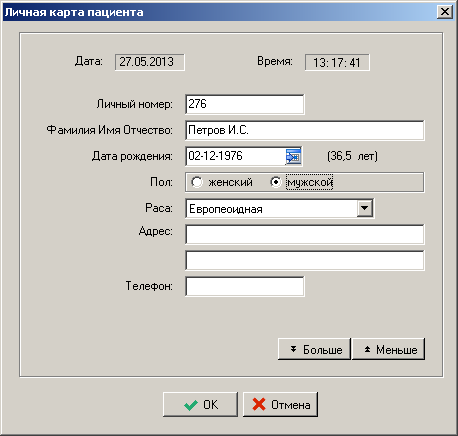 Рисунок 2 - Личная карточка обследуемого.Затем необходимо ввестиАД, рост и вес, необходимые для расчетов должных величин.	 Ввод биомедицинских сигналов	После заполнения личной карточки далее следует этап ввода биомедицинских сигналов - это ЭКГ в стандартных отведениях  и спирограмма, регистрируемые синхронно.Электрокардиографические электроды R,L,F,Nнакладываются в соответствии с рисунком 3. Грудные электроды C1-C6 устанавливаются только при полном функциональном обследовании.  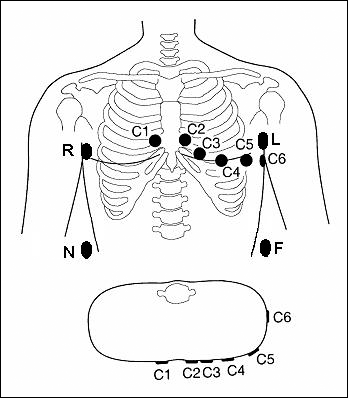 Рисунок3 -  Схема наложения электродов в 12 стандартных отведенияхR (красный)		 - 	правая рука;L (желтый) 		 - 	левая рука;F (зеленый) 		 - 	левая нога;N (черный)		 - 	правая нога.С1 (красный) 	             - 	4-е межреберье справа от грудины;С2 (желтый)		 - 	4-е межреберье слева от грудины;С3 (зеленый)	             - 	середина расстояния между электродами С2 и С4;С4 (коричневый)	 - 	5-е межреберье по среднеключичной линии;С5 (черный)		 - 	передняя подмышечная линия на уровне электрода С4;С6 (фиолетовый)	 - 	средняя подмышечная линия на уровне электрода С4.	Мундштук для съема спирограммы обследуемый держит в руках.Необходимо объяснить испытуемому, как следует равномерно и спокойно дышать.После этого следует нажать клавишу “Ввод”.На экране компьютера демонстрируются одно из отведений ЭКГ и спирограмма (см. рисунок 4).  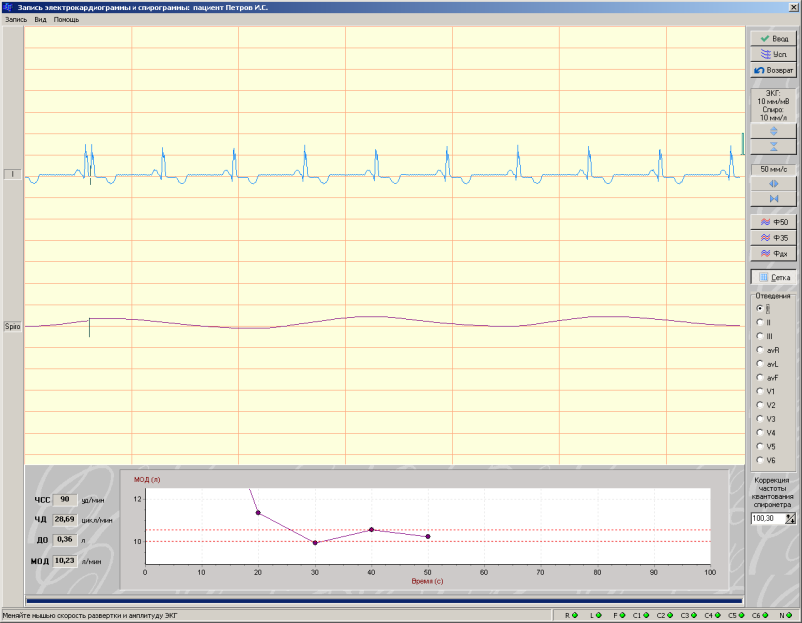 Рисунок 4  -Мониторированиесигналов ЭКГ, спирограммы и их параметровна экране дисплея.	Сигналы мониторируются слева-направо.В нижнем окнеотображаются текущие значения частоты сердечных сокращений (ЧСС), частоты дыхания (ЧД), дыхательного объема (ДО), минутного объема дыхания (МОД), а также график, отображающий временной тренд МОД. Временной тренд МОД необходим для контроля стабилизации дыхания.Дыхание считается стабильным, если различия в двух последовательных измерениях МОД не превышают 5%. На этом этап ввода биомедицинских сигналов завершается.	Далее программа выполняет автоматическое измерение параметров ЭКГ и спирограммы. По данным ЭКГ измеряются ЧСС, длительность P зубца, интервалы PQ, QRS, QT, Cv - коэффициент вариации сердечного ритма, а также Sкард. - обобщенный показатель сердечной деятельности.По даннымобмера спирограммы измеряются ЧД –частота дыхания, ДО – дыхательный объем, МОД-минутный объем дыхания, Cv – коэффициент вариации ритма дыхания, а такжеSдых.-обобщенный показатель дыхательной деятельности. 	По расчетным данным  программа«Кардиоспирометр» формирует заключение о состоянии сердечной и дыхательной деятельности, а также осинергичностисердечной и дыхательной функций (см. рисунок 5). Заключение включает оценку функций сердца и внешнего дыхания, состояние регуляции, а также кардиореспираторный индекс, отражающий синхронизацию сердечной и дыхательной деятельности. Функции сердца и внешнего дыхания ранжируются по типу норма, донозологическое, преморбидное и патологическое состояния.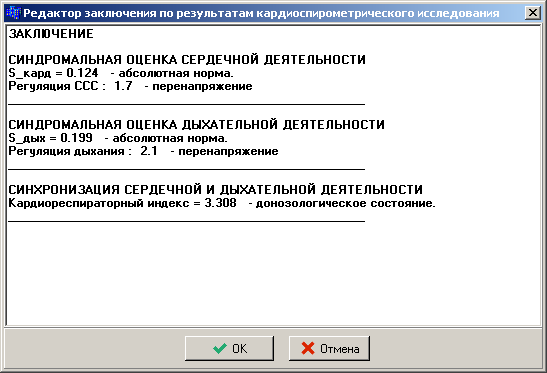 Рисунок 5 – Формирование заключения о сердечной и дыхательной  поданным синхронного анализа ЭКГ и спирограммы.Состояние регуляции ранжируется по типу норма, напряжение и перенапряжение. По кардиореспираторному индексу выдается заключение ниже нормы, норма, выше нормы.	Результаты обследования заносятся в архив.НАСТРОЙКА ПРОГРАММНОГО ОБЕСПЕЧЕНИЯФункцию установки и настройки программы «Кардиоспирометр» выполняют программисты или лица, имеющие хорошую компьютерную грамотность.Программа «Кардиоспирометр» включает в себя:- систему управления базами данных, обеспечивающую работу архивов ЭКГ и спирограммы;-драйвер источников данных, позволяющий импортировать информацию архивов ЭКГ и спирограммы из распространенных приложений Windows типа Excel и др.;- программу «Кардиоспирометр».Правила установки программного обеспечения, возможные ошибки,методыих устранения описаны в Руководстве по эксплуатации программы «Кардиоспирометр».УТВЕРЖДАЮПервый заместитель Министра_____________________ Д.Л. Пиневич   17.10.2014г.Регистрационный № 049-0614